____________________________________________________________________________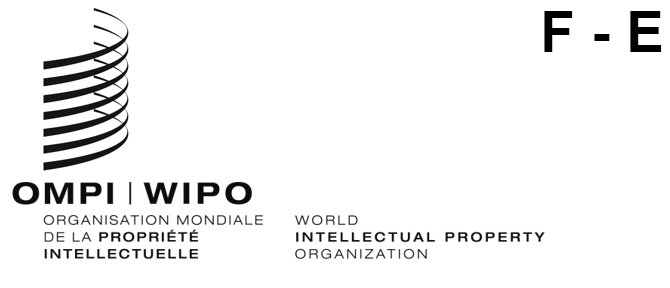 WIPO/GRTKF/IC/43/INF/1 PROV.ORIGINAL:  ENGLISHdate:  17 MAI 2022/MAY 17, 2022Comité intergouvernemental de la propriété intellectuelle relative aux ressources génétiques, aux savoirs traditionnels et au folkloreQuarante-troisième session
Genève, 30 mai – 3 juin 2022Intergovernmental Committee on Intellectual Property and Genetic Resources, Traditional Knowledge and FolkloreForty-Third Session
Geneva, May 30 to June 3, 2022LISTE PROVISOIRE DES PARTICIPANTS/PROVISIONAL LIST OF PARTICIPANTS*établie par le Secrétariat/prepared by the SecretariatÉTATS/STATES(dans l’ordre alphabétique des noms français des États)(in the alphabetical order of the names in French of the States)AFGHANISTANAbdul Ahad HABIBI (Mr.), First Secretary, Permanent Mission, Genevaa.habibi@mfa.af AFRIQUE DU SUD/SOUTH AFRICAAnthony MIYENI (Mr.), Ambassador, Department of International Relations and Cooperation (DIRCO), PretoriaYonah SELETI (Mr.), Chief Director, Science Missions, Department of Science and Innovation (DSI), PretoriaMeshendri PADAYACHY (Ms.), Deputy Director, Intellectual Property Law and Policy, Ministry of Trade, Industry and Competition, Lynnwood Ridgempadayachy@thedtic.gov.za Modiba Isaac CHOSHANE (Mr.), Expert, Department of International Relations and Cooperation (DIRCO), PretoriaReginald RATSHITANGA (Mr.), Expert, Department of International Relations and Cooperation (DIRCO), Pretoriaratshitangat@dirco.gov.za ALGÉRIE/ALGERIALazhar SOUALEM (M.), ambassadeur, représentant permanent, Mission permanente, Genèvebakir@mission-algeria.ch Lotfi BOUDJEDAR (M.), directeur, Direction des brevets, Institut national algérien de la propriété industrielle (INAPI), Algerl.boudjedar@inapi.org Zakia BOUYAGOUB (Mme), directrice des marques, dessins et modèles, appellation d’origine, Institut national algérien de la propriété industrielle (INAPI), Ministère de l’industrie, Algerz.bouyacoub@inapi.org Hanane HACHEMI (Mme), cheffe, Service de la promotion des innovations, Direction de la promotion de l’innovation et transfert des techniques, Institut national algérien de la propriété industrielle (INAPI), Algerh.hachemi@inapi.org Chems Eddine HADDAD (M.), chargé d’étude, Office national des droits d'auteur et des droits voisins (ONDA), Ministère de la culture, Algerc.haddad@onda.dz Mohamed BAKIR (M.), premier secrétaire, Mission permanente, Genèvebakir@mission-algeria.ch ALLEMAGNE/GERMANYClaus MEDICUS (Mr.), Senior Patent Examiner, German Patent and Trade Mark Office (DPMA), Federal Ministry of Justice, Munichclaus.medicus@dpma.de Thomas J. REITINGER (Mr.), Senior Patent Examiner, German Patent and Trade Mark Office (DPMA), Federal Ministry of Justice, Munichthomas.reitinger@dpma.de Jan TECHERT (Mr.), Counsellor, Permanent Mission, GenevaARABIE SAOUDITE/SAUDI ARABIAHesham ALARIFI (Mr.), Executive Director, Intellectual Property Policy, Saudi Authority for Intellectual Property (SAIP), Riyadhharifi@saip.gov.sa ARGENTINE/ARGENTINANadia SOCOLOFF (Sra.), Primera Secretaria, Dirección de Negociaciones Económicas Multilaterales, Ministerio de Relaciones Exteriores, Comercio Internacional y Culto, Buenos Airesndf@mrecic.gov.ar Walter Jorge Isidro WAISMAN (Sr.), Director Nacional, Dirección Nacional de Derecho de Autor (DNDA), Ministerio de Justicia y Derechos Humanos, Buenos AiresMariana MARTÍNEZ (Sra.), Directora, Dirección Nacional del Derecho de Autor (DNDA), Ministerio de Justicia y Derechos Humanos, Buenos Airesmmartinezdnda@gmail.com Mariana GIOVACHINI (Sra.), Asesora Legal, Dirección Nacional del Derecho de Autor (DNDA), Ministerio de Justicia y Derechos Humanos, Buenos Airesmgiovachini@jus.gob.ar Mariana PARODI (Sra.), Asesora Técnica, Dirección Nacional de Relaciones Internacionales, Ministerio de Agricultura, Ganadería y Pesca, Buenos Airesmarparodi@magyp.gob.ar ARMÉNIE/ARMENIAShushik MKHITARYAN (Ms.), Acting Deputy Head, Intellectual Property Office, Ministry of Economy of the Republic of Armenia, Yerevansh.mkhitaryan@aipa.am AUSTRALIE/AUSTRALIAMatthew MCLEAY (Mr.), Director, Indigenous Knowledge and Stakeholder Engagements, IP Australia, Canberramatthew.mcleay@ipaustralia.gov.au Thea SEFEROVIC (Ms.), Assistant Director, Policy and International Affairs, IP Australia, BrisbaneBÉNIN/BENINEbo SACRAMENTO (M.), directeur adjoint de cabinet, Ministère de l’industrie et du commerce, Cotonouesacramento@gouv.bj BRÉSIL/BRAZILVictor FARIA (Mr.), Intellectual Property Researcher, National Industrial Property Office (INPI), Ministry of Economy, Rio de Janeirovgenuf@gmail.com Laís LOREDO GAMA TAMANINI (Ms.), Second Secretary, Permanent Mission to the World Trade Organization (WTO), Genevalais.tamanini@itamaraty.gov.br CAMBODGE/CAMBODIALAO Reasey (Mr.), Deputy Director, Department of Intellectual Property (DIP), Ministry of Commerce, Phnom Penhreasey_pp34@yahoo.com CHILI/CHILESergio ESCUDERO (Sr.), Jefe, Departamento Internacional y de Políticas Públicas, Instituto Nacional de Propiedad Industrial (INAPI), Santiago sescudero@inapi.cl Sebastián MOLINA NECUL (Sr.), Jefe, División de Propiedad Intelectual, Subsecretaría de Relaciones Económicas Internacionales, Santiago smolina@subrei.gob.cl Daniela ABARZUA (Sra.), Abogada y Coordinadora, Subdirección Nacional de Pueblos Originarios, Ministerio de las Culturas, las Artes y el Patrimonio, Santiago daniela.abarzua@patrimoniocultural.gob.cl Teresa AGÚERO (Sra.), Asesora, Oficina de Estudios y Políticas Agrarias, Ministerio de Agricultura, Santiagotaguero@odepa.gob.cl Felipe FERREIRA CATALAN (Sr.), Asesor, División de Propiedad Intelectual, Subsecretaría de Relaciones Económicas Internacionales, Santiagofferreira@subrei.gob.cl Denisse PÉREZ (Sra.), Asesora, Departamento Internacional y de Políticas Públicas, Instituto Nacional de Propiedad Industrial (INAPI), Santiagodperez@inapi.cl Paula VALDÉS (Sra.), Asesora, Oficina de Estudios y Políticas Agrarias, Ministerio de Agricultura, Santiagopfvaldes@odepa.gob.cl CHINE/CHINAZHONG Yan (Mr.), Deputy Director, Division I, International Cooperation Department, China National Intellectual Property Administration (CNIPA), BeijingCHEN Fuxin (Ms.), Program Administrator, Treaty and Law Department, China National Intellectual Property Administration (CNIPA), BeijingLIU Heming (Mr.), Program Administrator, Treaty and Law Department, China National Intellectual Property Administration (CNIPA), BeijingZHANG Qian (Ms.), Consultant, International Cooperation Department, China National Intellectual Property Administration (CNIPA), BeijingHE Xiang (Mr.), Third Secretary, Permanent Mission, GenevaXU Yingjie (Ms.), Third Secretary, Permanent Mission, GenevaCROATIE/CROATIAGordana TURKALJ (Ms.), Senior Advisor, Patents Department, State Intellectual Property Office of the Republic of Croatia (SIPO), Zagrebgordana.turkalj@dziv.hr CUBAErnesto VILA GONZÁLEZ (Sr.), Director General, Dirección General, Centro Nacional de Derecho de Autor (CENDA), Ministerio de Cultura, La Habanaernestovila@cubarte.cult.cu DANEMARK/DENMARKTheis Bødker JENSEN (Mr.), Chief Advisor, Danish Patent and Trademark Office, Ministry of Industry, Business and Financial Affairs, Taastruptbj@dkpto.dk DJIBOUTIOubah Moussa AHMED (Mme), conseillère, Mission permanente, GenèveÉGYPTE/EGYPTHassan EL BADRAWY (Mr.), Former Vice President, Court of Cassation, Cairoh_b49@hotmail.com Ahmed Mohamed Ibrahim MOHAMED (Mr.), First Secretary, Permanent Mission, Genevaahmed.ibrahim.dip@gmail.com EL SALVADORCoralia OSEGUEDA (Sra.), Consejera, Misión Permanente ante la Organización Mundial del Comercio (OMC), Ginebracoralia.osegueda@economia.gob.sv ÉQUATEUR/ECUADORPaulina del Consuelo MOSQUERA HIDALGO (Sra.), Directora, Dirección Nacional de Obtenciones Vegetales, Servicio Nacional de Derechos Intelectuales (SENADI), Quitopcmosquera@senadi.gob.ec Fernando NOGALES SORNOZA (Sr.), Experto en Conocimientos Tradicionales, Dirección Nacional de Obtenciones Vegetales, Servicio Nacional de Derechos Intelectuales (SENADI), Quitofnogales@senadi.gob.ec Ligia Fanny UTITIAJ ANKUASH (Sra.), Tercera Secretaria, Misión Permanente ante la Organización Mundial del Comercio (OMC), Ginebraligianua.utitiaj@gmail.com ESPAGNE/SPAINInmaculada GALÍNDEZ LABRADOR (Sra.), Examinadora Técnica Superior de Patentes, Patentes e Información Tecnológica, Oficina Española de Patentes y Marcas (OEPM), Ministerio de Industria, Comercio y Turismo, MadridESTONIE/ESTONIACady RIVERA (Ms.), Head, Intellectual Property Law Department, Estonian Patent Office, Tallinncadykaisa.rivera@epa.ee ÉTATS-UNIS D’AMÉRIQUE/UNITED STATES OF AMERICADominic KEATING (Mr.), Director, Intellectual Property Attaché Program, Office of Policy and International Affairs, United States Patent and Trademark Office (USPTO), Alexandriadominic.keating@uspto.gov Ioana DIFIORE (Ms.), Senior Advisor, Department of State, Office of Intellectual Property Enforcement, Washington D.C.difioreil@state.gov Paolo TREVISAN (Mr.), Patent Attorney, United States Patent and Trademark Office (USPTO), Department of Commerce, Alexandriapaolo.trevisan@uspto.gov Marina LAMM (Ms.), Intellectual Property Attaché, Permanent Mission, GenevaYasmine FULENA (Ms.), Intellectual Property Advisor, Permanent Mission, GenevaÉTHIOPIE/ETHIOPIAAmsalu Tizazu META (Mr.), Minister Counsellor, Permanent Mission, GenevaErmias Yemanebrihan HAILEMARIAM (Mr.), Director General, Ethiopian Intellectual Property Authority (EIPA), Addis Ababayermiasyemane@gmail.com FÉDÉRATION DE RUSSIE/RUSSIAN FEDERATIONEvgeniia KOROBENKOVA (Ms.), Adviser, Multilateral Cooperation Division, International Cooperation Department, Federal Service for Intellectual Property (ROSPATENT), MoscowElena TOMASHEVSKAYA (Ms.), Senior Researcher, Scientific Research, Federal Institute of Industrial Property (ROSPATENT), Moscowelenatomash@gmail.com Larisa SIMONOVA (Ms.), Researcher, International Cooperation Center, Federal Service for Intellectual Property (ROSPATENT), MoscowMaria RYAZANOVA (Ms.), First Secretary, Permanent Mission, GenevaFINLANDE/FINLANDJukka LIEDES (Mr.), Special Adviser to the Government, Ministry of Education and Culture, HelsinkiFRANCEElodie DURBIZE (Mme), responsable du pôle affaires internationales, Service juridique et international, Institut national de la propriété industrielle (INPI), Courbevoieedurbize@inpi.fr Célia BENABOU (Mme), chargée de missions juridiques et internationales, Service juridique et international, Institut national de la propriété industrielle (INPI), Courbevoiecbenabou@inpi.fr Carole BREMEERSCH (Mme), conseillère propriété intellectuelle, Mission permanente, Genèvecarole.bremeersch@diplomatie.gouv.fr Josette HERESON (Mme), conseillère politique, Mission permanente, GenèveGABONWilliam Rodrigue NYAMA (M.), premier conseiller, Mission permanente, Genèvepremierconseiller-nw@gabon-onug.ch GHANACynthia ATTUQUAYEFIO (Ms.), Minister Counsellor, Permanent Mission, GenevaPaul KURUK (Mr.), Vice Chairman, Ghana International Trade Commission, Ministry of Trade, Accrapkuruk@aol.com Ernest ABOAGYE (Mr.), Intern, Permanent Mission, Genevaaboagyee@ghanamission.ch GRÈCE/GREECEMyrto LAMBROU MAURER (Ms.), Head, Department of International Affairs, Hellenic Industrial Property Organization (HIPO), AthensKonstantina LYDAKI (Ms.), Expert, Department of International Affairs, Hellenic Industrial Property Organization (HIPO), AthensGUATEMALASilvia GARCIA (Sra.), Profesional II, Departamento de Derecho de Autor, Registro de la Propiedad Intelectual de Guatemala, Ministerio de Economía, GuatemalaFlor de María GARCÍA DÍAZ (Sra.), Consejera, Misión Permanente ante la Organización Mundial del Comercio (OMC), Ginebraflor.garcia@wtoguatemala.ch HONGRIE/HUNGARYEszter KOVÁCS (Ms.), Legal Officer, Industrial Property Law Section, Hungarian Intellectual Property Office (HIPO), Budapesteszter.kovacs@hipo.gov.hu Kinga UDVARDY-MARTON (Ms.), Legal Advisor, Industrial Property Law Section, Hungarian Intellectual Property Office (HIPO), Budapestkinga.udvardy@hipo.gov.hu INDE/INDIARekha VIJAYAM (Ms.), Deputy Controller of Patents and Designs, Office of the Controller General of Patents, Designs and Trade Marks, Ministry of Commerce and Industry, New Delhirekha.ipo@nic.in Kalyan REVELLA (Mr.), Deputy Secretary, Controller General of Patents, Designs and Trademarks (CGPDTM), Department for Promotion of Industry and Internal Trade (DPIIT), Ministry of Commerce and Industry, Mumbairkalyan.irs@nic.in Sharana GOUDA (Mr.), Assistant Controller of Patents and Designs, Department for Promotion of Industry and Internal Trade (DPIIT), Ministry of Commerce and Industry, Chennaigouda.ipo@nic.in IRAN (RÉPUBLIQUE ISLAMIQUE D’)/IRAN (ISLAMIC REPUBLIC OF)Bahram HEIDARI (Mr.), Counsellor, Permanent Mission, Genevabahramhdr@yahoo.com ISRAËL/ISRAELNitzan ARNY (Mr.), Counselor, Permanent Mission, Genevacounselor@geneva.mfa.gov.il ITALIE/ITALYVittorio RAGONESI (Mr.), Expert, Directorate General for Libraries and Copyright, Ministry of Culture, Romevragonesi@libero.it Tiziana VECCHIO (Ms.), Commercial Attaché, Trade Department, Ministry of Foreign Affairs and International Cooperation, Romatizgabri@hotmail.com JAMAÏQUE/JAMAICALilyclaire BELLAMY (Ms.), Executive Director, Jamaica Intellectual Property Office (JIPO), Ministry of Industry Investment and Commerce, KingstonJAPON/JAPANFUJITA Kazuhide (Mr.), Director, International Intellectual Property Policy Planning, International Policy Division, Japan Patent Office (JPO), Ministry of Economy, Trade and Industry (METI), Tokyofujita-kazuhide@jpo.go.jp KUKU Atsushi (Mr.), Deputy Director, International Policy Division, Japan Patent Office (JPO), Ministry of Economy, Trade and Industry (METI), Tokyokuku-atsushi@jpo.go.jp SUZUKI Takafumi (Mr.), Deputy Director, Intellectual Property Affairs Division, Ministry of Foreign Affairs, TokyoONO Takashi (Mr.), Assistant Director, International Policy Division, Japan Patent Office (JPO), Ministry of Economy, Trade and Industry (METI), Tokyoono-takashi@jpo.go.jp HARUNA Yuko (Ms.), IP Researcher, Economic Affairs Bureau, Intellectual Property Affairs Division, Ministry of Foreign Affairs, Tokyoyuko.haruna@mofa.go.jp YASUI Takuya (Mr.), First Secretary, Permanent Mission, Genevatakuya.yasui@mofa.go.jp JORDANIE/JORDANNidal AL AHMAD (Mr.), Director General, Department of the National Library, Ministry of Culture, Ammandirector.g@nl.gov.jo KAZAKHSTANAltynay BATYRBEKOVA (Ms.), Head, Department on Inventions, Utility Models and Selection Achievements, National Institute of Intellectual Property, Ministry of Justice of the Republic of Kazakhstan, Nur-SultanKENYACatherine Bunyassi KAHURIA (Ms.), Chief State Counsel, International Law Division, Office of Attorney General and Department of Justice, Nairobibckahuria@gmail.com Evans Mboi MISATI (Mr.), Assistant Manager, Patents, Technical Services, Kenya Industrial Property Institute (KIPI), Nairobimisati_mboi@yahoo.com KOWEÏT/KUWAITAbdulaziz TAQI (Mr.), Commercial Attaché, Permanent Mission, Genevakw-wto@kuwaitmission.ch LESOTHOMmari Benjamine MOKOMA (Mr.), Counsellor, Permanent Mission, GenevaLIBAN/LEBANONKhalil GHOSN (Mr.), Judge, Intellectual Property Department, Ministry of culture, Beirutkghosn@yahoo.com LITUANIE/LITHUANIADovile TEBELSKYTE (Ms.), Head, Legal and International Affairs Division, State Patent Bureau of the Republic of Lithuania, VilniusRasa SVETIKAITE (Ms.), Attaché, Permanent Mission, Genevarasa.svetikaite@urm.lt MADAGASCARIrène Odette RABARISON (Mme), responsable, Centre coordonnateur du réseau centre d’appui à la technologie et à l’innovation (CATI), Centre d’information et de documentation scientifique et technique, Ministère de l’enseignement supérieur et de la recherches scientifique, Antananarivotianarene@yahoo.fr MALIAlmouctar Baba KOUNTA (M.), chef, Département dépôt et enregistrement des titres de propriété industrielle, Centre malien de promotion de la propriété industrielle (CEMAPI), Ministère du commerce et de l’industrie, BamakoMALTE/MALTANicoleta CROITORU-BANTEA (Ms.), Political Officer, Permanent Mission, GenevaMAROC/MOROCCOMouna BENDAOUD (Mme), cheffe, Service coopération internationale et partenariats, Département coopération et affaires juridiques, Office marocain de la propriété industrielle et commerciale (OMPIC), Casablancabendaoud@ompic.ma Sara EL ALAMI (Mme), cheffe, Service des affaires juridiques et du contentieux, Bureau marocain du droit d’auteur (BMDA), Ministère de la jeunesse, de la culture, et de la communication, Rabatsara.elalami12@gmail.com Miriam RAGALA (Mme), conseillère, Mission permanente, Genèveragala@mission-maroc.ch MÉXIQUE/MEXICOMario RODRÍGUEZ MONTERO (Sr.), Director General Adjunto de Servicios de Apoyo, Dirección General Adjunta de los Servicios de Apoyo, Instituto Mexicano de la Propiedad Industrial (IMPI), Ciudad de MéxicoDiana HEREDIA GARCÍA (Sra.), Directora Divisional de Relaciones Internacionales, Dirección Divisional de Relaciones Internacionales, Instituto Mexicano de la Propiedad Industrial (IMPI), Ciudad de MéxicoEulalia MÉNDEZ MONROY (Sra.), Directora Divisional de Patentes, Dirección Divisional de Patentes, Instituto Mexicano de la Propiedad Industrial (IMPI), Ciudad de MéxicoSaúl VICENTE VÁZQUEZ (Sr.), Director de Asuntos Internacionales, Dirección de Asuntos Internacionales, Instituto Nacional de los Pueblos Indígenas (INPI), Ciudad de MéxicoEmelia HERNÁNDEZ PRIEGO (Sra.), Subdirectora Divisional de Examen de Fondo de Patentes, Dirección Divisional de Patentes, Instituto Mexicano de la Propiedad Industrial (IMPI), Ciudad de MéxicoEunice HERRERA CUADRA (Sra.), Subdirectora Divisional de Negociaciones y Legislación Internacional, Dirección Divisional de Relaciones Internacionales, Instituto Mexicano de la Propiedad Industrial (IMPI), Ciudad de MéxicoJazmín de María NIETO RUÍZ (Sra.), Subdirectora de Infracciones, Instituto Nacional del Derecho de Autor (INDAUTOR), Ciudad de Méxicojazmin.nieto@cultura.gob.mx María Isabel REYES GUERRERO (Sra.), Subdirectora de Área, Dirección de Asuntos Internacionales, Instituto Nacional de los Pueblos Indígenas (INPI), Ciudad de MéxicoPatricia WONG DE LA MORA (Sra.), Supervisora Analista de la Coordinación Departamental de Examen de Fondo Área Biotecnológica, Dirección Divisional de Patentes, Instituto Mexicano de la Propiedad Industrial (IMPI), Ciudad de MéxicoMaría Gabriela CABRERA VALLADARES (Sra.), Coordinadora Departamental de Examen de Fondo Área Biotecnológica, Dirección Divisional de Patentes, Instituto Mexicano de la Propiedad Industrial (IMPI), Ciudad de MéxicoRosa María DOMÍNGUEZ MARTÍNEZ (Sra.), Coordinadora Departamental de Calidad y Opiniones Técnicas, Dirección Divisional de Patentes, Instituto Mexicano de la Propiedad Industrial (IMPI), Ciudad de MéxicoJessica SOLANO HERNÁNDEZ (Sra.), Coordinadora de Profesionales en Análisis y Dictaminación, Dirección de Protección, Instituto Nacional del Derecho de Autor (INDAUTOR), Ciudad de Méxicojessica.solano@cultura.gob.mx José de Jesús HERNÁNDEZ ESTRADA (Sr.), Especialista en Propiedad Industrial, Dirección Divisional de Relaciones Internacionales, Instituto Mexicano de la Propiedad Industrial (IMPI), Ciudad de MéxicoMaría del Pilar ESCOBAR BAUTISTA (Sra.), Consejera, Misión Permanente, GinebraMONTÉNÉGRO /MONTENEGRODragana RANITOVIĆ (Ms.), Head, Department for Intellectual Property, Directorate for Internal Market and Competition, Ministry of Economic Development and Tourism, Podgoricadragana.ranitovic@mek.gov.me NÉPAL/NEPALToka Raj PANDEY (Mr.), Joint Secretary, Ministry of Culture, Tourism and Civil Aviation, Kathmandutokaraj@gmail.com NIGERAmadou TANKOANO (M.), professeur titulaire, Droit de la propriété industrielle, Direction de l’industrie, Ministère de l’industrie, Niameyamadoutankoano@gmail.com NIGÉRIA/NIGERIAChidi OGUAMANAM (Mr.), Professor, Ministry of Industry, Trade and Investment, Ottawaoguamanam.chidi@gmail.com Akindeji Adenipo AREMU (Mr.), First Secretary, Permanent Mission, Genevaakindejiaremu@gmail.com NOUVELLE-ZÉLANDE/NEW ZEALANDWarren HASSETT (Mr.), Senior Advisor, Corporate Governance and Intellectual Property Policy, Ministry of Business, Innovation and Employment, Wellingtonwarren.hassett@mbie.govt.nz Josie REID (Ms.), Senior Advisor, Policy Puni, Te Puni Kōkiri - Ministry for Māori Development, Wellingtonreidj@tpk.govt.nz OMANNouf AL BALUSHI (Ms.), International Organization Researcher, International Organizations Department, Ministry of Commerce, Industry and Investment Promotion, Muscatnouf.albuloshi@tejarah.gov.om OUGANDA/UGANDAHenry Kafunjo TWINOMUJUNI (Mr.), Traditional Knowledge Coordinator, Uganda Registration Services Bureau (URSB), Ministry of Justice and Constitutional Affairs, Kampalakafunjo@ursb.go.ug OUZBÉKISTAN/UZBEKISTANDilshod KHUDJANOV (Mr.), Head, Department for the Legal Protection of Industrial Property, Intellectual Property Department, Ministry of Justice, Tashkentdilshodkhudjanov@gmail.com PAKISTANMuhammad Salman Khalid CHAUDHARY (Mr.), Second Secretary, Permanent Mission, GenevaPANAMAAureliano ITUCAMA (Sr.), Examinador de Propiedad Industrial, Departamento de Derechos Colectivos y Expresiones Folklóricas, Ministerio de Comercio e Industrias, Panamáaitucama@mici.gob.pa Víctor Manuel PINILLO ÁVILA (Sr.), Examinador de Propiedad Industrial, Derechos Colectivos y Expresiones Folklóricas, Dirección General del Registro de la Propiedad Industrial (DIGERPI), Ministerio de Comercio e Industrias, Panamávpinillo@mici.gob.pa Johana MÉNDEZ (Sra.), Segunda Secretaria, Misión Permanente ante la Organización Mundial del Comercio (OMC), GinebraPARAGUAYBerta DÁVALOS JULIAN (Sra.), Directora General Interina, Dirección General de Propiedad Industrial, Dirección Nacional de Propiedad Intelectual (DINAPI), Asunciónberta.davalos@dinapi.gov.py PÉROU/PERUAndrés VALLADOLID CAVERO (Sr.), Presidente, Presidencia Comisión Nacional contra la Biopiratería (CONABIO), Instituto Nacional de Defensa de la Competencia y de la Protección de la Propiedad Intelectual (INDECOPI), Limaavalladolid@indecopi.gob.pe Judith ESTRELLA (Sra.), Ejecutiva 2, Dirección de Invenciones y Nuevas Tecnologías, Instituto Nacional de Defensa de la Competencia y de la Protección de la Propiedad Intelectual (INDECOPI), Limajestrella@indecopi.gob.pe Alejandro Kiyoshi MATSUNO REMIGIO (Sr.), Especialista Legal, Dirección de Negociaciones Económicas Internacionales, Ministerio de Relaciones Exteriores, Limaamatsunor@rree.gob.pe PHILIPPINESFelipe F. CARIÑO III (Mr.), Minister, Permanent Mission, GenevaEmerson CUYO (Mr.), Director IV, Bureau of Copyright and Other Related Rights, Intellectual Property Office of the Philippines (IPOPHL), Taguig CityMichelle PONTILLAS (Ms.), Senior Technical Staff, Policy Research and International Affairs Division, Intellectual Property Office of the Philippines (IPOPHL), Taguig Citymichelle.pontillas@ipophil.gov.ph Maria Katrina RIVERA (Ms.), Attorney, Policy Research and International Affairs Division, Intellectual Property Office of the Philippines (IPOPHL), Makati Citymkatrina.rivera@ipophil.gov.ph Jude Martin JOYA (Mr.), Intellectual Property Rights Specialist III, Policy Research and International Affairs, Intellectual Property Office of the Philippines (IPOPHL), Taguig Cityjudemartin.joya@ipophil.gov.ph Rosa FERNANDEZ (Ms.), Intellectual Property Rights Specialist V, Bureau of Patents, Intellectual Property Office of the Philippines (IPOPHL), Taguig Cityrosa.fernandez@ipophil.gov.ph Michelle A. ESPIRITU (Ms.), Attaché, Permanent Mission, GenevaPOLOGNE/POLANDAgnieszka HARDEJ-JANUSZEK (Ms.), First Counsellor, Permanent Mission, GenevaPORTUGALFrancisco SARAIVA (Mr.), Minister Counsellor, Deputy Permanent Representative, Permanent Mission to the World Trade Organization (WTO), GenevaRÉPUBLIQUE DE CORÉE/REPUBLIC OF KOREAKIM Kwang Hyun (Mr.), Deputy Director, Trade and Cooperation Division, Korean Intellectual Property Office (KIPO), Daejeonkwanghyun0804@korea.kr SHIN Changhoon (Mr.), Deputy Director, Organic Chemistry Examination Division, Korean Intellectual Property Office (KIPO), DaejeonJEONG Yeonhui (Ms.), Judge, Uijeongbu District Court Goyang Branch Court, GoyangRÉPUBLIQUE DE MOLDOVA/REPUBLIC OF MOLDOVAAla GUȘAN (Ms.), Chief Expert, Patents Department, State Agency on Intellectual Property (AGEPI), Chisinauagusan@yandex.ru Doina VATAMAN (Ms.), Principal Consultant, Legal Department, State Agency on Intellectual Property (AGEPI), Chisinaudoina.vataman@agepi.gov.md RÉPUBLIQUE DÉMOCRATIQUE DU CONGO/DEMOCRATIC REPUBLIC OF THE CONGONtintu MFUMU DIFIMA (M.), président, Conseil supérieur de l’autorité traditionnelle et coutumière, Ministère d’affaires coutumières, Kinshasamfumudifima@gmail.com Thierry LINGOLO ITUKA (M.), secrétaire national peuples autochtones et environnement, Conseil supérieur de l’autorité traditionnelle et coutumière, Ministère d’affaires coutumières, Kinshasamfumudifima@gmail.com Patcheko DIMBU LUVUMBU (M.), inspecteur national, Conseil supérieur de l’autorité traditionnelle et coutumière, Ministère des affaires coutumières, Kinshasamfumudifima@gmail.com RÉPUBLIQUE POPULAIRE DÉMOCRATIQUE DE CORÉE/DEMOCRATIC PEOPLE'S REPUBLIC OF KOREAJONG Myong Hak (Mr.), Counsellor, Permanent Mission, GenevaRÉPUBLIQUE TCHÈQUE/CZECH REPUBLICLucie ZAMYKALOVA (Ms.), Head, International Affairs Unit, International and Legal Affairs Department, Industrial Property Office of the Czech Republic, Praguelzamykalova@upv.gov.cz Kateřina DLABOLOVÁ (Ms.), Lawyer, International Department, Industrial Property Office of the Czech Republic, Praguekdlabolova@upv.gov.cz Petr FIALA (Mr.), Third Secretary, Permanent Mission, GenevaRÉPUBLIQUE-UNIE DE TANZANIE/UNITED REPUBLIC OF TANZANIANeema KITALA (Ms.), Registration Officer, Intellectual Property Department, Ministry of Investment, Industry and Trade, Dar es Salaamneema.kitala@brela.go.tz ROUMANIE/ROMANIACătălin NIȚU (Mr.), Director, Legal Affairs Department, State Office for Inventions and Trademarks (OSIM), BucharestAdriana ALDESCU (Ms.), Head, Preliminary Examination Division, Patent Department, BucharestROYAUME-UNI/UNITED KINGDOMBeverly PERRY (Ms.), Senior Policy Advisor, International Directorate, UK Intellectual Property Office (UK IPO), Newportbeverly.perry@ipo.gov.uk Pugh MOLLY (Ms.), Policy Officer, International Policy Directorate, UK Intellectual Property Office (UK IPO), Newportmolly.pugh@ipo.gov.uk SINGAPOUR/SINGAPOREByron KARUPPIAH (Mr.), Senior Legal Counsel, Legal Department, Intellectual Property Office of Singapore (IPOS), Singaporebyron_karuppiah@ipos.gov.sg Jacqueline GWEE (Ms.), Legal Counsel, Legal Department, Intellectual Property Office of Singapore (IPOS), Singaporejacqueline_gwee@ipos.gov.sg SLOVAQUIE/SLOVAKIAEmil ŽATKULIAK (Mr.), Head, International Affairs Department, Industrial Property Office of the Slovak Republic, Banská Bystricaemil.zatkuliak@indprop.gov.sk SLOVÉNIE/SLOVENIAVitka ORLIČ ZRNEC (Ms.), Patent Examiner, Patent Department, Slovenian Intellectual Property Office (SOIP), Ministry of Economic Development and Technology, Ljubljanavitka.orliczrnec@uil-sipo.si SOUDAN/SUDANManahil ABUBKR (Ms.), Adviser, Registrar of Trade Marks, Intellectual Property Office, Khartoummanahilelamin@yahoo.com SUISSE/SWITZERLANDMartin GIRSBERGER (M.), chef, Développement durable et coopération internationale, Division droit et affaires internationales, Institut fédéral de la propriété intellectuelle (IPI), BerneMarco D’ALESSANDRO (M.), conseiller juridique, Division droit et affaires internationales, Institut fédéral de la propriété intellectuelle (IPI), BerneSimone TOSI (M.), stagiaire, Division droit et affaires internationales, Institut fédéral de la propriété intellectuelle (IPI), BerneChristoph SPENNEMANN (M.), conseiller, Mission permanente, GenèveTHAÏLANDE/THAILANDBonggotmas HONGTHONG (Ms.), Head, Multilateral Affairs Section, Department of Intellectual Property (DIP), Ministry of Commerce, NonthaburiNaviya JARUPONGSA (Ms.), Legal Officer, Department of Intellectual Property (DIP), Ministry of Commerce, NonthaburiPattiruk THANASUPAWAT (Ms.), Legal Officer, Department of Intellectual Property (DIP), Ministry of Commerce, Nonthaburipattiruk.t@gmail.com Thananya NARAPONG (Ms.), Trade officer, Department of Intellectual Property (DIP), Ministry of Commerce, NonthaburiSuwannarat RADCHARAK (Ms.), Trade Officer, International Affairs Office, Department of Intellectual Property (DIP), Ministry of Commerce, NonthaburiNarumol DACHANANTAWITAYA (Ms.), Patent Examiner, Senior Professional Level, Department of Intellectual Property (DIP), Ministry of Commerce, Nonthaburinarumol.dip@gmail.com Ranee SAISALEE (Ms.), Patent Examiner, Department of Intellectual Property (DIP), Ministry of Commerce, NonthaburiJintana BUPABANPOT (Ms.), Forestry Research on Plant Research, National Parks, Wildlife and Plant Conservation, Natural Resources and Environment, Bangkokjinban@hotmail.com Somawan SUKPRASERT (Ms.), Environmentalist, Biodiversity Management Division, Office of Natural Resources and Policy and Planning, Ministry of Natural Resources and Environment, Bangkoksomawan22@gmail.com Amonwan PAMORNMANOP (Ms.), Supporting Officer, Department of Intellectual Property (DIP), Minister of Commerce, NonthaburiTRINITÉ-ET-TOBAGO/TRINIDAD AND TOBAGOKavish SEETAHAL (Mr.), Deputy Controller, Policy Department, Intellectual Property Office (IPO), Port of Spainkavish.seetahal@ipo.gov.tt Folasade BISHOP (Ms.), Technical Examiner, Intellectual Property Office (IPO), Office of the Attorney General, Ministry of Legal Affairs, Port of Spainfolasade.bishop@ipo.gov.tt Michael EDWARDS (Mr.), Technical Examiner, Intellectual Property Office (IPO), Office of the Attorney General, Ministry of Legal Affairs, Port of Spainmichael.edwards@ipo.gov.tt TURQUIE/TURKEYIsmail GÜMÜŞ (Mr.), Senior Intellectual Property Expert, European Union and International Affairs, Turkish Patent and Trademark Office (TURKPATENT), Ministry of Industry and Technology, AnkaraBurcuhan BALTA (Ms.), Engineer, General Directorate of Agricultural Research and Policies, Ministry of Agriculture and Forestry, Ankaraburcuhan.balta@tarimorman.gov.tr Ece GÖKOK (Ms.), Agricultural Engineer, Directorate of National Botanical Garden of Turkey, General Directorate of Agricultural Research and Policies, Ministry of Agriculture and Forestry Ankaraece.gokok@tarimorman.gov.tr Dudu Ozlem MAVI IDMAN (Ms.), Biologist, General Directorate of Agricultural Research and Policies, Ministry of Agriculture and Forestry, Ankaraozlem.idman@tarimorman.gov.tr Aysun METE (Ms.), Biologist, General Directorate of Agricultural Research and Policies, Ministry of Agriculture and Forestry, Ankaraaysun.mete@tarimorman.gov.tr Emre ÇELEBİ (Mr.), Patent Examiner, Turkish Patent and Trademark Office (TURKPATENT), Ministry of Industry and Technology, Ankaraemre.celebi@turkpatent.gov.tr Kemal Demir ERALP (Mr.), Patent Examiner, Turkish Patent and Trademark Office (TURKPATENT), Ministry of Industry and Technology, Ankarakemal.eralp@turkpatent.gov.tr Nazan ÖNDER (Ms.), Culture and Tourism Expert, General Directorate of Research and Education, Ministry of Culture and Tourism, Ankaranazan.onder@ktb.gov.tr Serpil ÇINAR (Ms.), Expert, Directorate General for Copyright, Ministry of Culture and Tourism, Ankaraserpil.cinar@ktb.gov.tr Burçak GENÇER (Ms.), Expert, General Directorate of Nature Conservation and National Parks, Ministry of Agriculture and Forestry, AnkaraElif SAKALLI TECIM (Ms.), Expert, General Directorate of Nature Conservation and National Parks, Department of Biological Diversity, Ministry of Agriculture and Forestry, Yenimahalleelif.sakalli@tarimorman.gov.tr Burcu EKIZOĞLU (Ms.), Legal Counsellor, Permanent Mission to the World Trade Organization (WTO), Genevaburcu.ekizoglu@mfa.gov.tr VIET NAMLE Ngoc Lam (Mr.), Counsellor, Permanent Mission, Genevalengoclamip@gmail.com ZIMBABWETanyaradzwa Milne MANHOMBO (Mr.), Counsellor, Permanent Mission, Genevatanyamilne2000@yahoo.co.uk DÉlÉgation SpÉciale/Special DelegationUNION EUROPÉENNE (UE)/EUROPEAN UNION (EU) Oscar MONDEJAR ORTUNO (Mr.), First Counsellor, Permanent Delegation, GenevaKrisztina KOVÁCS (Ms.), Policy Officer, Directorate General for Internal Market, Industry, Entrepreneurship and SMEs, European Commission, BrusselsOBSERVATEURS/OBSERVERSPALESTINENidaa FSAISI (Ms.), Head, Intellectual Property Unit, Ministry of Culture, Ramallahnida_2h@hotmail.com ORGANISATIONS INTERNATIONALES INTERGOUVERNEMENTALES/ 
INTERNATIONAL INTERGOVERNMENTAL ORGANIZATIONSL’UNION AFRICAINE (UA)/AFRICAN UNION (AU) Margo BAGLEY (Ms.), Expert, Atlantambagley@emory.edu ORGANISATION DES NATIONS UNIES POUR L’ALIMENTATION ET L’AGRICULTURE (FAO)/FOOD AND AGRICULTURE ORGANIZATION OF THE UNITED NATIONS (FAO) Tobias KIENE (Mr.), Technical Officer, Secretariat of the International Treaty on Plant Genetic Resources for Food and Agriculture, Rometobias.kiene@fao.org ORGANISATION DES NATIONS UNIES POUR L’ÉDUCATION, LA SCIENCE ET LA CULTURE (UNESCO)/UNITED NATIONS EDUCATIONAL, SCIENTIFIC AND CULTURAL ORGANIZATION (UNESCO) Timothy CURTIS (Mr.), Head of Delegation, Intangible Cultural Heritage, Parist.curtis@unesco.org Susanne SCHNUTTGEN (Ms.), Expert, Capacity Building and Heritage Policy, Pariss.schnuttgen@unesco.org ORGANISATION MONDIALE DU COMMERCE (OMC)/WORLD TRADE ORGANIZATION (WTO) Jessyca VAN WEELDE (Ms.), Legal Officer, Intellectual Property, Government Procurement and Competition Division, Genevajessyca.vanweelde@wto.org Natali GOGINASHVILI (Ms.), Young Professional, Intellectual Property, Government Procurement and Competition Division, Genevanatali.goginashvili@wto.org ORGANISATION RÉGIONALE AFRICAINE DE LA PROPRIÉTÉ INTELLECTUELLE (ARIPO)/AFRICAN REGIONAL INTELLECTUAL PROPERTY ORGANIZATION (ARIPO) Outule RAPULENG (Mr.), Head, ARIPO Academy, Hararerapuleng@aripo.org Organisations internationales non Gouvernementales/
International Non-Governmental OrganizationsAgencia Internacional de Prensa Indígena (AIPIN) Genaro BAUTISTA (Sr.), Coordinador, Relaciones Políticas y Asuntos Internacionales, Ciudad de Méxicolallabatamazola@hotmail.com Alejandra SÁNCHEZ SALAZAR (Sra.), Asesora, Asuntos Internacionales, Ciudad de Méxicoperlasalazar0918@gmail.com Assembly of Armenians of Western ArmeniaArmenag APRAHAMIAN (M.), président, BagneuxAssociation culturelle et scientifique de khenchela (ACSK) Tayeb DJELLAL (Mr.), président, Khencheladjellatayeb@yahoo.fr Association debout femmes autochtones du congo (ADFAC) Carine NZIMBA ZERE (Ms.), présidente, Comité exécutif, Brazzavillecarinezere2012@gmail.com Association of Kunas United for Mother Earth (KUNA) Nelson DE LEÓN KANTULE (Sr.), Directivo-Vocal de Comunicación, Panamáduleigar@gmail.com Association pour le devenir des autochtones et de leur connaissance originelle (ADACO)/Association for the Future of Indigenous Peoples and of their Original Knowledge (ADACO) Davy POUATY NZEMBIALELA (M.), président, Librevilleassociation-adaco@outlook.com Sandrine MOUGHOLA (Mme), secrétaire générale, LibrevilleCall of the Earth (COE) Rodrigo DE LA CRUZ (Sr.), Asesor, Relaciones Internacionales, Quitorodrigweb@hotmail.com Centre de documentation, de recherche et d’information des peuples autochtones (DoCip)/Indigenous Peoples' Center for Documentation, Research and Information (DoCip) Johanna MASSA (Ms.), Coordinator, Technical Secretariat, Genevajohanna.massa@docip.org Chambre de commerce internationale (CCI)/International Chamber of Commerce (ICC) Danny GRAJALES (Mr.), Global Policy Manager, Global Policy Department, Parisdanny.grajales@iccwbo.org Comisión Jurídica para el Autodesarrollo de los Pueblos Originarios Andinos (CAPAJ) Rosario LUQUE GIL (Sra.), Delegada Principal, Ginebrarosariogilluquegonzalez@students.unibe.ch Jessica FORERO (Sra.), Delegada Experta, Ginebrajfcrea@icloud.com Ixchel GIL (Sra.), Delegada Adjunta, Bernaxchel.gil@gmail.com CS Consulting Louis VAN WYK (Mr.), Director, Consulting, Pretorialouis@csconsultation.org Susanna CHUNG (Ms.), Consultant, WellingtonEnda santé Ndiaga SALL (M.), chargé de programme savoirs et pratiques communautaires, Dakarndiaga.sall@enda-sante.org Fédération internationale des associations de bibliothécaires et des bibliothèques (FIAB)/International Federation of Library Associations and Institutions (IFLA) Winston TABB (Mr.), Head of Delegation, Baltimorewtabb@jhu.edu For Alternative Approaches to Addiction, Think & do tank (FAAAT) Kenzi RIBOULET-ZEMOULI (Mr.), Head of Delegation, Research, Barcelonakenzi@faaat.net Kaʻuikiokapō Dietrix Jon Ulukoa DUHAYLONSOD (Mr.), Kumu, Honokaihale, Kapoleiulukoa.kealapono@gmail.com Joseph BLAS (Mr.), Alaka'i, Kapolei, Kapoleiachokamau.kiawekupono@gmail.com Kosodum Welfare Private Limited Shrinivas SURPAM (Mr.), Director, Culture and Arts, Nagpurkosodumpvtlmt@gmail.com Mbororo Social Cultural Development Association (MBOSCUDA) Ndamba MUSA USMAN (Mr.), First Vice National President, National Executive Committee, Yaoundéndambamusa@gmail.com Native American Rights Fund (NARF) Sue NOE (Ms.), Senior Staff Attorney, Legal Department, Bouldersuenoe@narf.org Frank ETTAWAGESHIK (Mr.), Representative, Intellectual Property Rights, Harbor Springsfettawa@charter.net Ordre suprême des Ancêtres (OSA) Ariane DAUPHIN (Ms.), observatrice suppléante, Secrétariat général, Sainte-Catherineariane.dauphin28@gmail.com Laurent LEGAULT (Mr.), observateur permanent, Secrétariat général, La Prairiellega103@uottawa.ca Red Mujeres Indígenas sobre Biodiversidad (RMIB) Florina LÓPEZ (Sra.), Coordinadora, Panamáflorina.lopez@gmail.com Tebtebba Foundation - Indigenous Peoples' International Centre for Policy Research and Education Jennifer CORPUZ (Ms.), Policy Advisor, Indigenous Peoples' Rights Programme, Baguiocorpuz.jennifer@gmail.com Herminia Minnie DEGAWAN (Ms.), Advisor, Indigenous Peoples' Rights Programme, Baguiominniedegawan@gmail.com Preston HARDISON (Mr.), Advisor, Indigenous Peoples' Rights Programme, SeattleTulalip Tribes of Washington Governmental Affairs Department Andrew GOBIN (Mr.), Treaty Rights Policy Analyst, Treaty Rights and Government Affairs Department, Tulalipagobin@tulaliptribes-nsn.gov Aaron JONES (Mr.), Treaty Rights Protection Specialist, Treaty Rights and Government Affairs Department, Tulalipaaronjones@tulaliptribes-nsn.gov Summer HAMMONS (Ms.), Legislative Policy Analyst, Treaty Rights and Government Affairs Department, Tulalipsummerh@tulaliptribes-nsn.gov Union des peuples autochtones pour le réveil au développement (UPARED) Gilbert MANIRAKIZA (M.), représentant légal suppléant, Comité exécutif, Bujumburauparedutochtonesburundi@gmail.com Mechack BIKORIMANA (M.), secrétaire adjoint du comité de suivi, Suivi et évaluation, Bujumburauparedautochtonesburundi@gmail.com Alexandre NDIKUMANA (M.), secrétaire, Suivi et évaluation, Bujumburauparedautochtonesburundi@gmail.com Voie éclairée des enfants démunis (VED) Komlagan Yesuto Abraham ATCHOU (M.), ambassadeur, Loméved.france@gmail.com Yao Mawuvivi KETOGLO (M.), représentant principal, Loméved.france@gmail.com Essosolam Isac PIKILI (M.), chargé à la communication, Loméved.france@gmail.com groupe des communautÉs autochtones et locales/
INDIGENOUS PANELJessica VEGA ORTEGA (Ms.), Co-Chair, Global Youth Indigenous Caucus, MexicoAaron JONES (Mr.), Treaty Rights Protection Specialist, Representative, Treaty Rights and Government Affairs Department, Tulalip Tribes of Washington Governmental Affairs Department, TulalipAslak HOLMBERG (Mr.), Vice President of the Saami Council, FinlandBUREAU/OFFICERSPrésidente /Chair:	Lilyclaire BELLAMY (Mme/Ms.) (Jamaïque/Jamaica)Vice-présidents/Vice-Chairs:	Jukka LIEDES (M./Mr.) (Finlande/Finland)Yonah SELETI (M./Mr.) (Afrique du Sud/South Africa)Secrétaire/Secretary:		Wend WENDLAND (M./Mr.) (OMPI/WIPO)BUREAU INTERNATIONAL DE L’ORGANISATION MONDIALE
DE LA PROPRIÉTÉ INTELLECTUELLE (OMPI)/
INTERNATIONAL BUREAU OF THE
WORLD INTELLECTUAL PROPERTY ORGANIZATION (WIPO)Daren TANG (M./Mr.), directeur général/Director GeneralEdward KWAKWA (M./Mr.), sous-directeur général/Assistant Director GeneralWend WENDLAND (M./Mr.), directeur, Division des savoirs traditionnels/Director, Traditional Knowledge DivisionBegoña VENERO AGUIRRE (Mme/Ms.), conseillère principale, Division des savoirs traditionnels/Senior Counsellor, Traditional Knowledge DivisionShakeel BHATTI (M./Mr.), conseiller, Division des savoirs traditionnels/Counsellor, Traditional Knowledge DivisionSimon LEGRAND (M./Mr.), conseiller, Division des savoirs traditionnels/Counsellor, Traditional Knowledge DivisionDaphne ZOGRAFOS JOHNSSON (Mme/Ms.), juriste principale, Division des savoirs traditionnels/Senior Legal Officer, Traditional Knowledge DivisionFei JIAO (Mme/Ms.), administratrice de programme, Division des savoirs traditionnels/ Program Officer, Traditional Knowledge DivisionAnna SINKEVICH (Mlle/Ms.), boursier à l’intention des peuples autochtones, Division des savoirs traditionnels/Indigenous Fellow, Traditional Knowledge DivisionNabanji NEBWE (Mlle/Ms.), jeune expert, Division des savoirs traditionnels/Young Expert, Traditional Knowledge Division[Fin du document/End of document]